от  «01»  июня  2022 г.                                    №  16                                            с. Обильное       В соответствии с Федеральными законами от 22 июля 2008 № 123-Ф3 "Технический регламент о требованиях пожарной безопасности", 
от 21 декабря . № 69-ФЗ "О пожарной безопасности", постановлением Правительства Российской Федерации от 16.09.2020 №1479 «Об утверждении Правил противопожарного режима в Российской Федерации», в целях обеспечения пожарной безопасности на территории Обильненского сельского муниципального образования Сарпинского района Республики Калмыкия, активизации работы по приведению наружного противопожарного водоснабжения в соответствие с нормами и правилами, а также создания в целях пожаротушения условий для забора в любое время года воды из источников наружного противопожарного водоснабжения, администрация Обильненского сельского муниципального образования Сарпинского района Республики Калмыкия постановляет:Утвердить порядок содержания и эксплуатации источников наружного противопожарного водоснабжения в границах Обильненского сельского поселения Сарпинского района Республики Калмыкия согласно приложению  1. Утвердить перечень источников наружного противопожарного водоснабжения в населенных пунктах и на прилегающих к ним территориях в границах Обильненского сельского поселения Сарпинского района Республики Калмыкия области согласно приложению 2.Администрации Обильненского сельского муниципального образования:3.1. поддерживать имеющиеся на территории поселения водоемы согласно приложению 2 в постоянной готовности к забору воды пожарной техникой для тушения пожаров, для чего в сметах расходов планировать финансирование мероприятий на эти цели;3.2. Два раза в год (весной – с 01 апреля по 01 июня и осенью – с 01 сентября по 01 ноября) проводить совместно с 4 ПСЧ 1 ПСО ГПС ФПС ГУ МЧС России по Республике Калмыкия, комиссионное обследование (проверку) средств наружного противопожарного водоснабжения на территории поселения и представлять результаты проверок в сроки до 20 июня и 20 ноября в 4 ПСЧ 1 ПСО ГПС ФПС ГУ МЧС России по Республике Калмыкия и в администрацию Обильненского сельского муниципального образования. Принимать своевременные меры по ремонту и восстановлению неисправных источников противопожарного водоснабжения, обеспечить установку на видных местах указателей установленного образца.Обеспечить действенный контроль в вопросах обеспечения объектов, населенных пунктов наружным противопожарным водоснабжением.Настоящее постановление подлежит официальному обнародованию, а также размещению на официальном сайте администрации Обильненского сельского муниципального образования Республики Калмыкия в информационно-телекоммуникационной сети «Интернет».Контроль над исполнением постановления оставляю за собой.Глава Обильненского сельского муниципального образования Республики Калмыкия                                                                      В.Н. Сергеев Приложение  1. Утвержденпостановлением администрацииОбильненского сельского муниципального образования от 01.06.2022 г.  № 16ПОРЯДОКсодержания и эксплуатации источников наружного противопожарного водоснабжения в границах населенных пунктов и прилегающих к ним территориях Обильненского сельского муниципального образования Сарпинского района Республики Калмыкия Общие положенияПорядок содержания и эксплуатации источников наружного противопожарного водоснабжения в границах населенных пунктов и прилегающих к ним территориях Обильненского сельского муниципального образования (далее - Порядок) разработан в соответствии с Федеральными законами от 22.07.2008 № 123-ФЗ "Технический регламент о требованиях пожарной безопасности", от 21.12.1994 № 69-ФЗ "О пожарной безопасности", постановлением Правительства Российской Федерации от 16.09.2020 №1479 «Об утверждении Правил противопожарного режима в Российской Федерации».В Порядке применяются следующие понятия и сокращения:источники наружного противопожарного водоснабжения 
(далее - источники ППВ) - наружные водопроводные сети с пожарными гидрантами, противопожарные резервуары и водные объекты, используемые для целей пожаротушения;пожарный гидрант - устройство для отбора воды из водопроводной сети на цели пожаротушения с помощью пожарной колонки;противопожарное водоснабжение - комплекс инженерно-технических сооружений, предназначенных для забора и транспортировки воды, хранения ее запасов и использования для целей пожаротушения;пожаротушение - тушение пожаров, заправка пожарных автоцистерн, пожарно-тактические учения и занятия, оперативно-тактическое изучение района выезда, проверка (обследование) работоспособности источников ППВ;район выезда - территория, на которой силами 4 ПСЧ1 ПСО ГПС ФПС ГУ МЧС России по Республике Калмыкия (далее – 4 ПСЧ) или иными организациями, имеющими лицензию на право проведения данного вида работ, осуществляется тушение пожаров.Порядок предназначен для использования при определении взаимоотношений между органом местного самоуправления - муниципальным образованием Обильненского сельского муниципального образования (далее –Обильненского СМО), иными предприятиями, учреждениями и организациями независимо от ведомственной принадлежности и организационно-правовой формы собственности (далее - организации), имеющими в собственности, хозяйственном ведении или оперативном управлении источники ППВ, и силами 4 ПСЧ и применяется в целях упорядочения содержания и эксплуатации источников ППВ на территории Обильненского сельского муниципального образования.Содержание и эксплуатация источников ППВСодержание и эксплуатация источников ППВ - комплекс организационно-правовых, финансовых и инженерно-технических мер, предусматривающих:эксплуатацию источников ППВ в соответствии с нормативными документами;финансирование мероприятий по содержанию и ремонтно-профилактическим работам;возможность беспрепятственного доступа к источникам ППВ сил и средств подразделений 4 ПСЧ или других организаций, осуществляющих тушение пожаров;проверку работоспособности и поддержание в исправном состоянии, позволяющем использовать источники ППВ для целей пожаротушения в любое время года;установку соответствующих указателей источников ППВ согласно требованиям нормативных документов по пожарной безопасности;наружное освещение указателей в темное время суток для быстрого нахождения источников ППВ (если указатели выполнены не в светоотражающем исполнении);очистку мест размещения источников ППВ от мусора, снега и наледи;проведение мероприятий по подготовке источников ППВ к эксплуатации в условиях отрицательных температур;- своевременное уведомление администрации Обильненского сельского муниципального образования в случае передачи устройств и сооружений для присоединения к системам коммунального водоснабжения другому собственнику (арендатору), а также при изменении абонентом реквизитов, правового статуса, организационно-правовой формы.организации, имеющие в собственности, хозяйственном ведении или оперативном управлении источники ППВ, осуществляют комплекс организационно-правовых, финансовых и инженерно-технических мер по их содержанию и эксплуатации.Размещение источников ППВ на территории Обильненского сельского муниципального образования и характеристики определяются в соответствии с требованиями: Свода правил (СП 8.13130.2009 "Системы противопожарной защиты. Источники наружного противопожарного водоснабжения. Требования пожарной безопасности", Правил противопожарного режима в Российской Федерации, СНиП 2.04.02-84 "Водоснабжение. Наружные сети и сооружения".Указатели источников ППВ выполняются в соответствии с требованиями ГОСТ Р12.4.026-2001 "Система стандартов безопасности труда. Цвета сигнальные, знаки безопасности и разметка сигнальная. Назначение и правила применения. Общие технические требования и характеристики. Методы испытания" (утвержден постановлением Госстандарта России от 19.09.2001 № 387-ст). Установка указателей источников ППВ возлагается на администрацию Обильненского сельского муниципального образования, абонента, иную организацию, имеющую в собственности, хозяйственном ведении или оперативном управлении источники ППВ.Пожарные гидранты, разрешается использовать только для целей пожаротушения.Учет, проверка и испытание источников ППВАдминистрация Обильненского сельского муниципального образования, организации, имеющие в собственности, хозяйственном ведении или оперативном управлении источники ППВ, должны в установленном порядке вести их учет.В целях учета всех источников ППВ, которые могут быть использованы для целей пожаротушения, администрация Обильненского  сельского муниципального образования, организации, имеющие в собственности, хозяйственном ведении или оперативном управлении источники ППВ, не реже одного раза в пять лет проводят инвентаризацию источников ППВ.В целях постоянного контроля за наличием и состоянием источников ППВ администрация Обильненского сельского муниципального образования,  организации, которые их содержат и эксплуатируют, должны осуществлять их обследование (проверку) и испытание.Наличие и состояние источников ППВ проверяется не менее двух раз в год представителями администрации Обильненского сельского муниципального образования, организации, имеющей в собственности, хозяйственном ведении или оперативном управлении источники, совместно с представителями 4 ПСЧ. Для проверки состояния источников ППВ могут приглашаться представители администрации Обильненского СМО.Обследования (проверки) проводятся в весенний и осенний периоды в дневное время при устойчивых плюсовых температурах воздуха.Администрация Обильненского сельского муниципального образования, организации, имеющие в собственности, хозяйственном ведении или оперативном управлении источники ППВ, заводят на них учетные карточки, в которых указывают их номер, адрес, дату установки, технические характеристики и все виды произведенных работ по их обслуживанию.4 ПСЧ в установленном порядке сообщает в администрацию Обильненского сельского муниципального образования, в отделение  надзорной деятельности Сарпинского  района управления надзорной деятельности и профилактической работы Главного управления МЧС России по Республике Калмыкия, организации, имеющей в собственности, хозяйственном ведении или оперативном управлении источники ППВ, обо всех обнаруженных неисправностях и недостатках в организации содержания и эксплуатации источников ППВ, выявленных при их обследовании (проверке), проведении пожарно-тактических учений и занятий, оперативно-тактическом изучении района выезда.При обследовании (проверке) пожарных гидрантов устанавливаются следующие неисправности (недостатки):- Неисправности (недостатки) исключающие забор воды:1.  Отсутствие указателя, либо нечёткие надписи на ней:   1.1. Отсутствие указателя (координатной таблички);1.2. Не чётко нанесены надписи, цифры на указателе (координатной табличке).2. Невозможность подъезда:2.1. Невозможность беспрепятственного подъезда к гидранту;2.2. Отсутствие подъезда.   3. Невозможность его обнаружения:   3.1. Засыпан грунтом (мусором и т.п.);3.2. Завален оборудованием, иными предметами (загромождён автотранспортом и т.п.);3.3. Под слоем льда (снега);3.4. Заасфальтирован.4. Невозможность установить пожарную колонку: 4.1. Сдвинут колодец;   4.2. Колодец завален грунтом;  4.3. Колодец заплыл грязью;  4.4. Стояк низко расположен;  4.5. Сбита резьба на стояке;  4.6. Смещён стояк;   4.7. Сужены проушины на верхнем фланце;4.8. Мешают болты на верхнем фланце. 4. Наличие технических дефектов:5.1. Заглушен;5.2. Нет стояка;5.3. Не закреплён стояк;   5.4. Стояк забит грунтом;5.5. Трещина в стояке;5.6. Нет штока;5.7. Проворачивается (сорван) шток;5.8. Шток не провернуть;5.9. Погнут шток;5.10. Длинный шток;5.11. Короткий шток;5.12. Малый квадрат штока;5.13. Большой квадрат штока;5.14. Стёрты грани штока;5.15. Разбит фланец.6. Отключение от магистрали: 6.1. Отключение от магистрали.7. Заморожен:7.1. Заморожен.   - Неисправности (недостатки), не исключающие забор воды:1. Дефекты:   1.1. Указатель (табличка), не соответствует действительности:а) номер дома;              д) координаты;б) тип гидранта;           е) плохо видны надписи;в) тип сети;                   ж) цвет таблички;г) диаметр сети;   1.2. Указатель (табличка) выполнен не по ГОСТу;1.3. Не закрывается (течёт);1.4. Низкое давление в сети;1.5. Отсутствует дренаж колодца;1.6. Нет комплекта;1.7. Сдвинуто кольцо колодца;1.8. Нет крышки колодца;1.9. Нет крышки стояка гидранта;1.10. В стояке нет затравки (пробки);1.11. Течь под верхним фланцем;1.12. Течь под нижним фланцем;1.13. Вода в стояке (не работает сливное устройство);1.14. Вода в колодце (нарушена герметичность колодца от проникновения грунтовых вод).   Отсутствие утепления колодца, в котором установлен пожарный гидрант, при эксплуатации в условиях пониженных температур.Указатель (табличка) пожарного гидранта установлен не на видном месте, и (или) не освещен в темное время суток (либо выполнен не в светоотражающем исполнении).Обследование (проверка) пожарных гидрантов должна проводиться при выполнении условий: опробование гидрантов с пуском воды разрешается только при плюсовых температурах наружного воздуха; при отрицательных температурах от 0 до минус 15 градусов допускается только внешний осмотр гидранта без пуска воды; не допускается открытие крышек колодца для внешнего осмотра гидрантов при температурах ниже минус 15 градусов во избежание потерь тепла из колодца.При обследовании (проверке) водоемов, используемых для забора воды в целях пожаротушения, устанавливаются следующие неисправности (недостатки):отсутствует возможность беспрепятственного подъезда к водоему;отсутствие указателя (координатной таблички);не чётко нанесены надписи, цифры на указателе (координатной табличке);отсутствует площадка перед водоемом для установки пожарных автомобилей для забора воды;низкий уровень воды в водоеме (в том числе отсутствует приямок);не герметичен (не держит воду);отсутствует упорный брус;не закреплён упорный брус;неисправен (отсутствует) самотёчный колодец;наличие проруби при отрицательной температуре воздуха (для открытых водоемов) и приспособлений по предотвращению их замерзания.При обследовании (проверке) пирсов с твердым покрытием на водоемах, устанавливаются следующие неисправности (недостатки):отсутствие указателя (координатной таблички) пирса;не чётко нанесены надписи, цифры на указателе (координатной табличке);неисправное состояние несущих конструкций, покрытия (настила), ограждения, упорного бруса и наличие приямка для забора воды;невозможность беспрепятственного подъезда к пирсу; отсутствие площадки перед пирсом для разворота пожарной техники.При проверке других источников ППВ устанавливается наличие подъезда и возможность забора воды из них в любое время года.Под испытанием источников ППВ подразумевается проверка их работоспособности путем технического осмотра и пуска воды с последующим сравнением фактического расхода с требуемым по нормам на цели пожаротушения. Испытания должны проводиться в часы максимального водопотребления на хозяйственно-питьевые и производственные нужды.Испытание источников ППВ проводится в соответствии с установленными методиками.Ремонт и реконструкция источников ППВРемонт пожарных гидрантов должен быть произведен в течение суток с момента обнаружения неисправности.Технические характеристики источников ППВ после ремонта и реконструкции должны соответствовать требованиям нормативных документов по пожарной безопасности. На зимний период в исключительных случаях допускается снимать отдельные пожарные гидранты, расположенные в местах с высоким уровнем грунтовых вод. При этом производится обследование гидрантов администрацией Обильненского сельского муниципального образования совместно с представителями 4 ПСЧ и определяются меры по обеспечению территории Обильненского сельского муниципального образования водоснабжением для целей пожаротушения.Временное снятие пожарных гидрантов с водопроводной сети населенного пункта и объектов допускается в исключительном случае при неисправности, устранение которой не может быть осуществлено без демонтажа пожарного гидранта или его элементов, на срок не более суток.Производство данного вида работ допускается по предварительному уведомлению 4 ПСЧ. Ремонт сетей водопровода, где отключено более пяти пожарных гидрантов, должен быть произведен, как правило, в течение суток с момента обнаружения неисправности. При более длительных сроках ремонта принимаются меры по обеспечению водоснабжением для целей пожаротушения, о чем должно быть проинформирован 4 ПСЧ.Администрация Обильненского сельского муниципального образования должны уведомлять подразделения 4 ПСЧ об обнаруженной неисправности, о случаях ремонта или замены источников ППВ и об окончании ремонта или замены источников ППВ. По окончании работ по ремонту источников ППВ силы 4 ПСЧ привлекаются на проверку их состояния. Работы, связанные с монтажом, ремонтом и обслуживанием источников ППВ, должны выполняться в порядке, установленном федеральным законодательством (в том числе организацией, имеющей лицензию на данный вид деятельности).Организация взаимодействияВопросы взаимодействия между администрацией Обильненского сельского муниципального образования, организациями, 4 ПСЧ в сфере содержания и эксплуатации источников ППВ регламентируются соглашениями о взаимодействии и (или) договорами.Для своевременного решения вопросов по использованию источников ППВ для целей пожаротушения силами 4 ПСЧ администрация Обильненского сельского муниципального образования или организация разрабатывает план (инструкцию) взаимодействия, учитывающий(ую) конкретные местные условия.Силы 4 ПСЧ осуществляют проезд на территорию предприятий и организаций для заправки водой в целях тушения пожаров, для контроля состояния источников ППВ в порядке, установленном федеральным законодательством и законодательством Республики Калмыкия.Приложение 2.Утвержден постановлением администрацииОбильненского сельского муниципального образования РК от 01.06.2022 г. № 16ПЕРЕЧЕНЬпротивопожарных резервуаров и водных объектов на территории Обильненского сельского муниципального образования Сарпинского района Республики Калмыкия, используемых для забора воды в целях пожаротушенияПеречень пожарных гидрантов в с. Обильное:Перечень пожарных гидрантов в п. Листа:Перечень пожарных водоемовПеречень водных объектов, предназначенных для забора воды в целях пожаротушенияПОСТАНОВЛЕНИЕАДМИНИСТРАЦИИОБИЛЬНЕНСКОГО СЕЛЬСКОГОМУНИЦИПАЛЬНОГО ОБРАЗОВАНИЯ РЕСПУБЛИКИ КАЛМЫКИЯ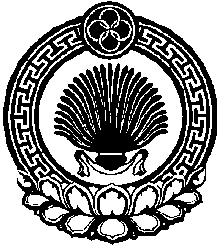 ХАЛЬМГ ТАҢҺЧИНОБИЛЬН СЕЛӘНӘМУНИЦИПАЛЬН БҮРДӘЦИНАДМИНИСТРАЦИН ТОЛhАЧИНТОГТАВР «Об источниках наружного противопожарного водоснабжения для целей пожаротушения, расположенных в населенных пунктах и на прилегающих к ним территориях Обильненского сельского муниципального образования Сарпинского района Республики Калмыкия»№ п/пАдрес № ПГ1с.Обильное ул.Подгорная2№ п/пДом №№ ПГ1-2№ п/пНаселенный пунктАдрес1с.Обильноеул.Колхозная,12с.Обильноеул.Центральная,16а34№ п/пНаселенный пунктАдрес1с.Обильноев 1км северно-западнее с.Обильного23